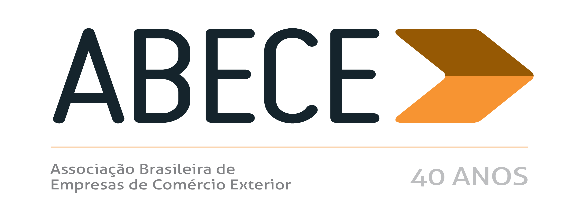 RESENHA SEMANAL ABECEPrezado Associado,Segue resumo das normas que consideramos mais relevantes para os associados veiculadas nas semanas de 7 a 11 de janeiro de 2019.Trata-se de informação de caráter exclusivo para associados com divulgação restrita.Para cancelar o recebimento, solicitamos enviar mensagem neste e.mail.AtenciosamenteSecretaria Executiva da ABECECOTEPE REPUBLICA ATO QUE DIVULGA RELAÇÃO DAS EMPRESAS QUE IMPORTAM MATERIAL AERONÁUTICO COM REDUÇÃO DO ICMSATO COTEPE/ICMS Nº 66, DE 27 DE DEZEMBRO DE 2018(*) (DOU 10/01/2019) – A COTEPE republicou o ato nº 66, que relaciona todas as empresas nacionais que produzem, comercializam e importam materiais aeronáuticos, beneficiárias de redução de base de cálculo do ICMS, em que várias associadas estão listadas. Veja se a sua empresa está mencionada no anexo. TIJOLOS E PLACAS CERAMICAS DEIXAM DE TER LICENCIAMENTO DE IMPORTAÇÃO DO  DECEXNOTICIAS SISCOMEX IMPORTAÇÃO Nº 02, DE 09 DE JANEIRO DE 2019 – O DECEX informou que desde o dia 10/01/2019 foram dispensadas da anuência do DECEX delegada ao Banco do Brasil as mercadorias classificadas nas NCM 6902.10.18 (tijolos, placas, etc, cerâmicas) e 6902.10.19 (outros tijolos, placas, etc, cerâmicas).MAPA E CNEN REALIZAM ALTERAÇÕES NO LPCO PARA EXPORTAÇÕES DE CASTANHAS, MINÉRIOS DE ESTANHO E RESIDUOS DE PETROLEONOTICIAS SISCOMEX EXPORTAÇÃO Nº 01, DE 07 DE JANEIRO DE 2019 – O DECEX informou que desde o dia 08/01/2019, houve alteração nos formulários LPCO E00091 - Certificado Fitossanitário de Castanhas e Amendoins com destino à União Europeia; E00104 - Certificação para Produtos de Origem Vegetal - Embarque Antecipado; e E00105 - Certificação de Produtos de Origem Vegetal,  que se encontram sob anuência do Ministério da Agricultura, Pecuária e Abastecimento (MAPA), como segue:1)      Deixa de ser obrigatório o preenchimento dos seguintes campos dos formulários LPCO E00091, E00104 e E00105:- Recinto aduaneiro de embarque (origem do Campo: DU-E)- Recinto aduaneiro de despacho (origem do Campo: DU-E)- Importador (origem do Campo: Cadastro de Atributos - LPCO)- Endereço do Importador (origem do Campo: Cadastro de Atributos - LPCO)- Ponto de entrada no país de destino (origem do Campo: Cadastro de Atributos - LPCO)- Ponto de entrada no país de trânsito (origem do Campo: Cadastro de Atributos - LPCO)Para mais informações sobre a composição dos atributos de LPCO, indicamos acessar o link http://www.mdic.gov.br/index.php/comercio-exterior/exportacao/tratamento-administrativo-de-exportacao, onde é possível averiguar, entre outras coisas,  a lista de atributos que compõem os diversos modelos de LPCO sujeitos à análise dos órgão anuentes em operações de comércio exterior. Os demais formulários LPCO permanecem inalterados.NOTICIAS SISCOMEX EXPORTAÇÃO Nº 02, DE 10 DE JANEIRO DE 2019 – O DECEX também comunicou que desde o dia 11/01/2019, houve a seguinte alteração no Tratamento Administrativo E0109 sujeito ao modelo LPCO E00040 (Licença de Exportação Mineral - CNEN), que se encontra sob anuência da Comissão Nacional de Energia Nuclear (CNEN).1) Vinculação das NCM 2609.00.00 e 2710.99.00, bem como dos seguintes valores de domínio do atributo “Presença de elementos de interesse nuclear” ao tratamento administrativo E0109, para anuência da CNEN:NCM 2609.00.00 - Minérios de estanho e seus concentrados.01 - Exclusivamente concentrados de estanho que contenham urânio ou tório nas condições estabelecidas pelo Art. 6º da Lei nº 6.189/74 e regulamentações complementares da CNEN (ATT_2958;01)NCM 2710.99.00 - Outros resíduos de óleos de petróleo ou de minerais betuminosos (exceto óleos brutos)01 - Que contenham urânio ou tório, nas condições estabelecidas pelo Art. 6º da Lei nº 6.189/74 e regulamentações complementares da CNEN(ATT_2959;01)ANEXOCONSELHO NACIONAL DE POLÍTICA FAZENDÁRIASEC R E T A R I A - E X EC U T I V AATO COTEPE/ICMS Nº 66, DE 27 DE DEZEMBRO DE 2018(*) (DOU 10/01/2019)Divulga relação das empresas nacionais que produzem, comercializam e importam materiais aeronáuticos, beneficiárias de redução de base de cálculo do ICMS. O Secretário-Executivo do Conselho Nacional de Política Fazendária - CONFAZ, no uso de suas atribuições que lhe confere o art. 12, XIII, do Regimento da Comissão Técnica Permanente do ICMS - COTEPE/ICMS, de 12 de dezembro de 1997, por este ato, com base no § 1º da cláusula primeira-B do Convênio ICMS 75/91, de 5 de dezembro de 1991, CONSIDERANDO a relação encaminhada pelo Comando da Aeronáutica do Ministério da Defesa por meio do Ofício nº 198/CDI-SE/3170, de 1º de outubro de 2018; CONSIDERANDO as manifestações das unidades federadas registradas no processo SEI nº 12004.101829/2018-13, torna público: Art. 1º Fica disponibilizada, na forma do Anexo Único deste ato, a relação das empresas nacionais que produzem, comercializam e importam materiais aeronáuticos, beneficiárias de redução de base de cálculo do ICMS. Parágrafo único. A relação citada no caput deste artigo obedece a periodicidade estabelecida no item 2.2.1 da "ICA 78-14" - Instrução que dispõe sobre o cadastro de empresas na relação de candidatas ao benefício fiscal do Convênio ICMS 75/91 - reeditada pela Portaria DCTA nº 252/DNO, de 3 de julho de 2018, do Departamento de Ciência e Tecnologia Aeroespacial do Comando da Aeronáutica do Ministério da Defesa. Art. 2º Fica revogado o Ato COTEPE/ICMS 27/18, de 27 de abril de 208. Art. 3º Este ato entra em vigor na data de sua publicação no Diário Oficial da União, produzindo efeitos de 1º de janeiro de 2019 até 30 de junho de 2019. BRUNO PESSANHA NEGRIS (*) Republicado por ter sido publicado com incorreção no DOU de 28.12.2018, Seção 1, páginas 320/335. ATO COTEPE/ICMS Nº 66, DE 27 DE DEZEMBRO DE 2018(*)Divulga relação das empresas nacionais que produzem, comercializam e importam materiais aeronáuticos, beneficiárias de redução de base de cálculo do ICMS.O Secretário-Executivo do Conselho Nacional de Política Fazendária - CONFAZ, no uso de suas atribuições que lhe confere o art. 12, XIII, do Regimento da Comissão Técnica Permanente do ICMS - COTEPE/ICMS, de 12 de dezembro de 1997, por este ato, com base no § 1º da cláusula primeira-B do Convênio ICMS 75/91, de 5 de dezembro de 1991,CONSIDERANDO a relação encaminhada pelo Comando da Aeronáutica do Ministério da Defesa por meio do Ofício nº 198/CDI-SE/3170, de 1º de outubro de 2018;CONSIDERANDO as manifestações das unidades federadas registradas no processo SEI nº 12004.101829/2018-13, torna público:Art. 1º Fica disponibilizada, na forma do Anexo Único deste ato, a relação das empresas nacionais que produzem, comercializam e importam materiais aeronáuticos, beneficiárias de redução de base de cálculo do ICMS.Parágrafo único. A relação citada no caput deste artigo obedece a periodicidade estabelecida no item 2.2.1 da "ICA 78-14" - Instrução que dispõe sobre o cadastro de empresas na relação de candidatas ao benefício fiscal do Convênio ICMS 75/91 - reeditada pela Portaria DCTA nº 252/DNO, de 3 de julho de 2018, do Departamento de Ciência e Tecnologia Aeroespacial do Comando da Aeronáutica do Ministério da Defesa.Art. 2º Fica revogado o Ato COTEPE/ICMS 27/18, de 27 de abril de 208.Art. 3º Este ato entra em vigor na data de sua publicação no Diário Oficial da União, produzindo efeitos de 1º de janeiro de 2019 até 30 de junho de 2019.BRUNO PESSANHA NEGRISRepublicado por ter sido publicado com incorreção no DOU de 28.12.2018, Seção 1, páginas 320/335.ANEXO ÚNICO07/01/2019 – Notícia Siscomex Exportação nº 01/2019Informamos que, a partir de 08/01/2019, haverá a seguinte alteração nos formulários LPCO E00091 - Certificado Fitossanitário de Castanhas e Amendoins com destino à União Europeia; E00104 - Certificação para Produtos de Origem Vegetal - Embarque Antecipado; e E00105 - Certificação de Produtos de Origem Vegetal,  que se encontram sob anuência do Ministério da Agricultura, Pecuária e Abastecimento (MAPA).1)      Deixa de ser obrigatório o preenchimento dos seguintes campos dos formulários LPCO E00091, E00104 e E00105:- Recinto aduaneiro de embarque (origem do Campo: DU-E)- Recinto aduaneiro de despacho (origem do Campo: DU-E)- Importador (origem do Campo: Cadastro de Atributos - LPCO)- Endereço do Importador (origem do Campo: Cadastro de Atributos - LPCO)- Ponto de entrada no país de destino (origem do Campo: Cadastro de Atributos - LPCO)- Ponto de entrada no país de trânsito (origem do Campo: Cadastro de Atributos - LPCO)Para mais informações sobre a composição dos atributos de LPCO, indicamos acessar o link http://www.mdic.gov.br/index.php/comercio-exterior/exportacao/tratamento-administrativo-de-exportacao, onde é possível averiguar, entre outras coisas,  a lista de atributos que compõem os diversos modelos de LPCO sujeitos à análise dos órgão anuentes em operações de comércio exterior.Os demais formulários LPCO permanecem inalterados.DEPARTAMENTO DE OPERAÇÕES DE COMÉRCIO EXTERIOR09/01/2019 - Notícia Siscomex Importação n° 002/2019Informamos que, a partir de 10/01/2019, estarão dispensadas da anuência do DECEX delegada ao Banco do Brasil as mercadorias classificadas nas NCM 6902.10.18 e 6902.10.19.Departamento de Operações de Comércio Exterior10/01/2019 – Notícia Siscomex Exportação nº 02/2019Informamos que, a partir de 11/01/2019, haverá a seguinte alteração no Tratamento Administrativo E0109 sujeito ao modelo LPCO E00040 (Licença de Exportação Mineral - CNEN), que se encontra sob anuência da Comissão Nacional de Energia Nuclear (CNEN).1) Vinculação das NCM 2609.00.00 e 2710.99.00, bem como dos seguintes valores de domínio do atributo “Presença de elementos de interesse nuclear” ao tratamento administrativo E0109, para anuência da CNEN:NCM 2609.00.00 - Minérios de estanho e seus concentrados.01 - Exclusivamente concentrados de estanho que contenham urânio ou tório nas condições estabelecidas pelo Art. 6º da Lei nº 6.189/74 e regulamentações complementares da CNEN (ATT_2958;01)NCM 2710.99.00 - Outros resíduos de óleos de petróleo ou de minerais betuminosos (exceto óleos brutos)01 - Que contenham urânio ou tório, nas condições estabelecidas pelo Art. 6º da Lei nº 6.189/74 e regulamentações complementares da CNEN(ATT_2959;01)As anuências dos demais órgãos permanecem inalteradas.DEPARTAMENTO DE OPERAÇÕES DE COMÉRCIO EXTERIORACRETAM LINHAS AÉREAS S/ACNPJ: 02.012.862/0092-05I.E: 01.018.411/001-49ALAGOASBR COMERCIAL IMPORTADORA E EXPORTADORA LTDA - EPPCNPJ: 10.014.820/0001-96I.E: 24212858-0GENCO IMPORTAÇÃO E EXPORTAÇÃO EIRELICNPJ: 24.943.072/0001-30I.E: 244733783G TRADING COMÉRCIO EXTERIOR HQ LTDACNPJ: 04.504.200/0004-85I.E: 244.43684-3MANAL MANUTENÇÃO ALAGOANA DE AERONAVES LTDACNPJ: 08.518.482/0001-88I.E: 24.066.763-8TAM LINHAS AÉREAS S/ACNPJ: 02.012.862/0033-47I.E: 24093188-2AMAPÁAEROTOP TÁXI AÉREO LTDACNPJ: 06.180.439/0001-20I.E: 03.027.596-2TAM LINHAS AÉREAS S/ACNPJ: 02.012.862/0025-37I.E: 03.020319-8AMAZONASAMAZONAVES TÁXI AÉREO LTDA.CNPJ: 03.090.756/0001-67I.E: 04.141.902-2AMAZONAVES TÁXI AÉREO LTDA.CNPJ: 03.090.756/0002-48I.E: 04.224.267-3APUÍ TÁXI AÉREO LTDACNPJ: 01.341.740/0001-54I.E: 04.109.009-8AZUL LINHAS AÉREAS BRASILEIRAS S.A.CNPJ: 09.296.295/0024-56I.E: 04.292.344-1CTA - CLEITON TÁXI AÉREO LTDACNPJ: 04.984.400/0001-30I.E: 04.154.503-6MANAUS AEROTÁXI PARTICIPAÇÕES LTDACNPJ: 02.324.940/0001-61I.E: 04.137.642-0MAP TRANSPORTES AÉREOS LTDACNPJ: 10.483.635/0001-40I.E: 04.233.604-0OCEANAIR LINHAS AÉREAS S/ACNPJ: 02.575.829/0042-16I.E: 04.291.133-8OCEANAIR LINHAS AÉREAS S/ACNPJ: 02.575.829/0082-03I.E: 05.353.492-1OMNI TÁXI AÉREO S/ACNPJ: 03.670.763/0003-08I.E: 04.227.758-2PARINTINS SERVIÇOS E COMÉRCIO DE PEÇAS PARA AVIÕES LTDA MECNPJ: 04.190.215/0001-73I.E: 04.146.188-6PARINTINS TÁXI AÉREO LTDACNPJ: 03.293.432/0001-26I.E: 04.233.045-9RICO TÁXI AÉREO LTDA.CNPJ: 04.614.277/0001-65I.E: 04.192.190-9SIDERAL LINHAS AÉREAS LTDACNPJ: 10.919.908/0005-80I.E: 05.322.455-8STERNA LINHAS AÉREAS LTDACNPJ: 18.200.200/0002-34I.E: 05.365.880-9TAM LINHAS AÉREAS S/ACNPJ: 02.012.862/0035-09I.E: 04141.629-5 NLTOTAL LINHAS AÉREAS S/ACNPJ: 32.068.363/0006-60I.E: 04.142.773-4 NLBAHIAA B DA SILVA & CIA LTDA.CNPJ: 06.915.880/0001-02I.E: 065.188.835ADEY TÁXI AÉREO LTDA – MECNPJ: 63.193.981/0001-50I.E: 031.295.640AERO CENTRO COMÉRCIO E SERVIÇOS AERONÁUTICOS LTDACNPJ: 11.207.328/0001-08I.E: 84.418.258AEROMEX AEROCENTRO MONTAGEM EXPERIMENTAL LTDACNPJ: 12.508.055/0001-96I.E: 080.229.009AERO STAR TÁXI AÉREO LTDA.CNPJ: 00.717.513/0001-18I.E: 42.745.260AEROTERRA AVIAÇÃO AGRÍCOLA LTDACNPJ: 10.509.954/0001-88I.E: 110.705.907ATA AEROTÁXI ABAETÉ LTDA.CNPJ: 14.674.451/0001-19I.E: 025.231.737ATLANTA MANUTENÇÃO DE AERONAVES LTDACNPJ: 15.130.057/0001-82I.E: 025.231.845AZUL LINHAS AÉREAS BRASILEIRAS S.A.CNPJ: 09.296.295/0007-55I.E: 079.213.507ELITE AVIATION TÁXI AÉREO LTDACNPJ: 11.074.327/0001-24I.E: 83.892.280-NOEMPRESA BAIANA DE TÁXI AÉREO LTDACNPJ: 33.818.444/0001-98I.E: 031.283.896FLY AND FUN TÁXI AÉREO LTDACNPJ: 05.904.108/0001-22I.E: 018.986.648GLOBAL PARTS LTDA.CNPJ: 03.912.010/0003-53I.E: 123068424HENRIMAR TÁXI AÉREO LTDA - EPPCNPJ: 00.977.675/0001-95I.E: 007.045.185MONTAER - MONTAGEM, MANUTENÇÃO E COMÉRCIO DE PARTES E PEÇAS AERONÁUTICAS LTDACNPJ: 19.073.294/0001-00I.E: 112.502.522OCEANAIR LINHAS AÉREAS S/ACNPJ: 02.575.829/0014-62I.E: 068.095.367OMNI TÁXI AÉREO S.ACNPJ: 03.670.763/0010-29I.E: 145.055.343PARADISE INDÚSTRIA AERONÁUTICA LTDA.CNPJ: 04.523.139/0001-70I.E: 55.586.452RR-COMERCIAL, SERVIÇOS E INDÚSTRIA AERONÁUTICA LTDACNPJ: 09.202.493/0001-17I.E: 79.686.487SIDERAL LINHAS AÉREAS LTDACNPJ: 10.919.908/0010-48I.E: 108.433.425TAM LINHAS AÉREAS S/ACNPJ: 02.012.862/0057-14I.E: 013.467.982TAM LINHAS AÉREAS S/ACNPJ: 02.012.862/0073-34I.E: 013.440.099TAM LINHAS AÉREAS S/A.CNPJ: 02.012.862/0032-66I.E: 054.978.250TROPIC AIR TÁXI AÉREO LTDACNPJ: 07.496.452/0001-55I.E: 66.709.023VEM AVIATION TÁXI AÉREO LTDACNPJ: 14.034.902/0001-53I.E: 096.929.342CEARÁAZUL LINHAS AÉREAS BRASILEIRAS S.A.CNPJ: 09.296.295/0018-08I.E: 06.375.068-6B.G.&P. TÁXI AÉREO E SERVIÇOS AERONÁUTICOS LTDA.CNPJ: 17.832.735/0001-84I.E: 06.350710-2HELIFOR COMÉRCIO E SERVIÇOS AERONÁUTICOS LTDACNPJ: 11.235.859/0001-04I.E: 06.390179-0NORTH STAR TÁXI AEREO LTDA.CNPJ: 01.806.823/0002-52I.E: 06.276.765-8NORTH STAR TÁXI AÉREO LTDACNPJ: 01.806.823/0001-71I.E: 063902893OCEANAIR LINHAS AÉREAS S/ACNPJ: 02.575.829/0026-04I.E: 06.189136-3SIDERAL LINHAS AÉREAS LTDACNPJ: 10.919.908/0013-90I.E: 06.478092-9SOLAR TÁXI AEREO LTDACNPJ: 13.087.728/0001-44I.E: 06.349253-9TAM AVIAÇÃO EXECUTIVA E TÁXI AÉREO S/ACNPJ: 52.045.457/0011-98I.E: 06.516952-2TAM LINHAS AÉREAS S/ACNPJ: 02.012.862/0031-85I.E: 06.991298-0TÁXI AÉREO FORTALEZA LTDA.CNPJ: 02.148.827/0001-72I.E: 06.996.556-0DISTRITO FEDERALHELISUL TÁXI AÉREO LTDA.CNPJ: 75.543.611/0007-70I.E: 07.557.169/002-72LIVE AVIATION MATERIAIS AERONÁUTICOS E SERVIÇOS LTDACNPJ: 12.381.969/0001-39I.E: 07.545.782/001-40NATIONAL AIR COMMANDER COMÉRCIO DE AERONAVES LTDACNPJ: 21.254.725/0001-86I.E: 07.699.413/001-55TAM LINHAS AÉREAS S/ACNPJ: 02.012.862/0011-31I.E: 073.25531/002-73ESPÍRITO SANTOBRAZIT COMÉRCIO INTERNACIONAL LTDACNPJ: 08.631.667/0001-02I.E: 082.490.54-6CISA TRADING S/ACNPJ: 39.373.782/0001-40I.E: 081.549.55-5CISA TRADING S/ACNPJ: 39.373.782/0015-45I.E: 082.529.87COLUMBIA TRADING S/ACNPJ: 46.548.574/0001-08I.E: 082.004.16-1COMEXPORT COMPANHIA DE COMÉRCIO EXTERIORCNPJ: 43.633.296/0009-48I.E: 082.380-872COMEXPORT TRADING COMÉRCIO EXTERIOR LTDA.CNPJ: 01.135.153/0001-09I.E: 081.799.46-2COMEXPORT TRADING COMÉRCIO EXTERIOR LTDA.CNPJ: 01.135.153/0006-13I.E: 082.692.947COPPER TRADING S/ACNPJ: 04.195.578/0001-00I.E: 082.082.19-7COPPER TRADING S/ACNPJ: 04.195.578/0002-82I.E: 082.091.23-4COTIA COMERCIAL EXPORTADORA E IMPORTADORA S.ACNPJ: 02.176.290/0001-54I.E: 082.461.26-0COTIA TRADING S/ACNPJ: 72.891.955/0001-97I.E: 082.010.35-8COTIA VITÓRIA SERVIÇOS E COMÉRCIO S/ACNPJ: 01.826.229/0001-42I.E: 081.895.76-3DIEVO DISTRIBUIÇÃO E COMÉRCIO LTDACNPJ: 08.112.650/0001-30I.E: 082.410.03-8ECOTRADING IMPORTAÇÃO, EXPORTAÇÃO E LOGÍSTICA S/ACNPJ: 10.292.968/0001-92I.E: 082.688.46-0G TRADING COMÉRCIO EXTERIOR HQ LTDACNPJ: 04.504.200/0001-32I.E: 082.113.58-0INDÚSTRIA E COMÉRCIO QUIMETAL S.A.CNPJ: 27.240.464/0001-21I.E: 080.600.08-5LÍDER TÁXI AÉREO S.A. - AIR BRASILCNPJ: 17.162.579/0021-35I.E: 082.363.62-5MASTERIMP COMÉRCIO EXTERIOR LTDACNPJ: 09.559.649/0001-11I.E: 082.541.47-7MILLS ESTRUTURAS E SERVIÇOS DE ENGENHARIA S.A.CNPJ: 27.093.558/0016-00I.E: 082.743.32-0PORTUAL COMÉRCIO INTERNACIONAL LTDACNPJ: 04.379.623/0001-78I.E: 082.089.77-9QUALIS COMÉRCIO IMPORTAÇÃO E EXPORTAÇÃO EIRELICNPJ: 02.600.928/0001-32I.E: 081.961.15-4QUATTROR COMERCIAL LTDA.CNPJ: 11.916.306/0001-09I.E: 082.722.79-0R5 COMÉRCIO INTERNACIONAL LTDACNPJ: 04.922.317/0001-36I.E: 082.144.01-0RAZAC INTERNATIONAL TRADE LTDACNPJ: 09.059.224/0001-43I.E: 082.488.31-2SAINTE MARIE IMPORTAÇÃO E EXPORTAÇÃO LTDACNPJ: 05.289.245/0001-02I.E: 082.182.183SAVIXX COMÉRCIO INTERNACIONAL S/A.CNPJ: 28.477.685/0001-80I.E: 081.044.04-6SERGLOBAL IMPORTAÇÃO E DISTRIBUIÇÃO LTDACNPJ: 08.744.945/0001-20I.E: 082.457.80-8SERTRADING (BR) LTDACNPJ: 04.626.426/0001-06I.E: 082.123.56-0SERTRADING S/ACNPJ: 03.748.067/0001-05I.E: 082.897.04-2SIDERAL LINHAS AÉREAS LTDACNPJ: 10.919.908/0006-61I.E: 082.943.29-0TAM LINHAS AÉREAS S/ACNPJ: 02.012.862/0037-70I.E: 081.747.29-2TARGET TRADING S/A.CNPJ: 02.013.667/0001-54I.E: 081.899.70-0THORK TRADING LTDACNPJ: 04.363.350/0001-73I.E: 082.105.26-0TIMBRO COMÉRCIO EXTERIOR LTDACNPJ: 12.116.971/0001-80I.E: 082.740.62-3TIMBRO DISTRIBUIDORA LTDA.CNPJ: 12.128.400/0002-47I.E: 082.767.94-7TOTAL LINHAS AÉREAS S/ACNPJ: 32.068.363/0007-40I.E: 082.468.72-9VENDEMMIA COMÉRCIO INTERNACIONAL LTDACNPJ: 13.631.538/0001-46I.E: 082.808.37-6WM COMERCIAL ATACADISTA LTDACNPJ: 06.194.675/0001-03I.E: 082.265.93-3ZEPELIN AVIAÇÃO PEÇAS E ACESSÓRIOS EIRELI - EPPCNPJ: 22.064.518/0001-21I.E: 083.092.00-5